Проект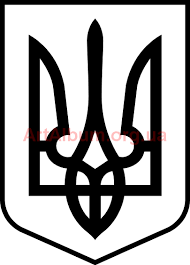 СТАВНЕНСЬКА СІЛЬСЬКА РАДАУЖГОРОДСЬКОГО РАЙОНУ ЗАКАРПАТСЬКОЇ ОБЛАСТІВИКОНАВЧИЙ КОМІТЕТ Р І Ш Е Н Н ЯРозглянувши та обговоривши адміністративну справу за ст. 197 КУ пАП відносно гр.Федорнак Галини Василівни, 11.07.1989 року народження, що проживає в с.Тихий, вул.Гафіча 156, враховую інструкцію ст. 197, 213, 219 Куп АП та відповідно до ст.38 Закону України «Про місцеве самоврядування в Україні», виконком сільської ради В И Р І Ш И В:	1. Притягнути гр.Федорнак Галину Василівну до адміністративної відповідальності і накласти на неї адміністративне стягнення у виді попередження.	2. Проінформувати Федорнак Галину Василівну, що рішення (постанова) може бути оскаржене:	а) про накладання штрафу до районного суду за місцем проживання у 10-денний термін з дня вручення рішення (постанови);	б) інші види адміністративних стягнень до виконкому Ставненської  сільської  ради у той же строк;в) при несплаті штрафу у 15–денний термін рішення (постанова) направляється у виконавчу службу для звернення на майно оштрафованого.	2.Контроль за виконанням даного рішення покласти на секретаря сільської ради  Рейпаші Л.М.Сільський голова							Іван МАНДРИК___________ 2022 рокус.Ставне№_____Про розгляд адміністративної справи